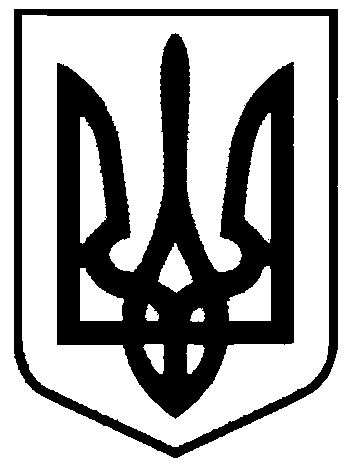 СВАТІВСЬКА МІСЬКА РАДАВИКОНАВЧИЙ КОМІТЕТРІШЕННЯвід «17» жовтня  2016 р.    	                  м. Сватове                                              №103  Про надання службових житлових приміщень. Розглянувши звернення Федоренко Віталія Миколайовича, з проханням надати йому  для проживання житловий будинок  в м. Сватове по вул. Красноріченська, 70  та клопотання КП «Сватове-благоустрій»   про забезпечення службовим житлом  робітника комунального підприємства, враховуючи пропозиції житлово-побутової комісії щодо раціонального  використання службового житлового фонду Сватівської міської ради, керуючись ст. 30 Закону України «Про місцеве самоврядування в Україні», ст.. 118 ЖК України,  Положенням про порядок надання службових жилих приміщень і користування ними в Українській РСР, затвердженим постановою  постановою Ради Міністрів УРСР  від 4 лютого  1988 р. N 37, Виконавчий комітет Сватівської міської радиВИРІШИВ:Надати Федоренко Віталію Миколайовичу  зі складом сім’ї 1 чоловік житловий будинок  № 70 по вул. Красноріченська, м. Сватове житловою площею 19 кв.м., загальною площею 29.7 кв.м. на період роботи в КП «Сватове-благоустрій»  .Провідному спеціалісту –юристу Ачкасовій С.О. підготувати ордер на вселення до житлового приміщення.КП «Сватове-благоустрій» укласти з Федоренко В.М. договір найму житлового приміщення та договір на вивезення ТПВ.Контроль за виконанням даного рішення покласти на першого заступника міського голови  Жаданову Л.В.Сватівський міський голова                                                                 Є.В. Рибалко